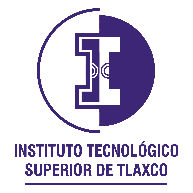 IntroducciónEn cumplimiento a la fracción IX el Articulo 70 de la Constitución Política del Estado Libre y Soberano de Tlaxcala, el Artículo 9 de la Ley de Fiscalización Superior para el Estado de Tlaxcala y sus Municipios, Articulo 310 del Código Financiero para el Estado de Tlaxcala y sus Municipios y el Acuerdo por el que se armoniza la estructura de las cuentas públicas, emitido por el Consejo Nacional de Armonización Contable.En este rubro de presenta la información contable, presupuestaria y programática del Instituto Tecnológico Superior de Tlaxco.De conformidad con el Acuerdo por el que se armoniza las estructura de las cuentas públicas y atendiendo a la recomendación de la Auditoria Superior de la Federación, la Información contable que se presenta es la siguiente:Estado de actividadesEstado de situación financieraEstado de cambios de situación financieraEstado analítico del activoEstado de la deuda y otros pasivosEstado de variación en la hacienda públicaEstado de flujos de efectivoInformes sobre pasivos contingentesNotas a los estados financieros.Por su parte la información presupuestal que se presenta es la siguiente:Estado analítico de ingresos (por rubro y fuente de financiamiento)Estado analítico del ejercicio del presupuesto de Egresos Clasificación AdministrativaEstado analítico del ejercicio del presupuesto de Egresos Clasificación por Objeto del Gasto (capítulo y concepto)Estado analítico del ejercicio del presupuesto de Egresos Clasificación Económica (por tipo de gasto)Estado analítico del ejercicio del presupuesto de Egresos Clasificación Funcional (finalidad y función)Endeudamiento neto;Intereses de la deudaIndicadores de postura fiscalLa información programática que se presenta es la siguiente:Gasto por Categoría ProgramáticaProgramas y proyectos de inversiónIndicadores de resultadosY un apartado de anexos que contiene:Balanza de comprobaciónAuxiliares contables (en medio electrónico formato Excel)Relación de bancosConciliaciones bancarias y estados de cuenta bancariosEstado presupuestario de ingresos desagregado por concepto y de egresos desagregado por partida, del período y acumulados,Acumulados de obra (en caso de ejercer obra pública)Reporte de avance físico- financiero del programaAvance del Programa Operativa AnualInventario de bienes muebles, inmuebles e intangibles, codificado, clasificado y cuantificadoRelación de Ingresos Trimestral, en el cual deberá indicar el tipo de recurso ya sean los derivados de transferencias estatales, los derivados de transferencias federales y los recursos propios Relación de ingresos Acumulado, a partir del tercer trimestre y bajo los mismos términos de la relación de ingresos trimestralRelación de Egresos Trimestral, en la cual el relativo de “TRANSFERENCIAS” deberá indicar de manera específica a que entidades u organismos se destinan dichas transferenciasRelación de Egresos Acumulados, a partir, del tercer trimestre, en los mismos términos, de la relación de egresos trimestralPlantilla de personal trimestral Libro diario (en medio electrónico formato Excel)Los Formatos establecidos por la Ley de Disciplina Financiera.